СОВЕТ ДЕПУТАТОВ муниципального образования Чёрноотрожский сельсовет Саракташского района оренбургской областиЧЕТВЕРТЫй созывР Е Ш Е Н И Евнеочередного двадцать восьмого  заседания Совета депутатов Чёрноотрожского сельсовета Саракташского района Оренбургской области четвертого созыва16.02.2023                                  с. Черный Отрог                                      № 183О принятии объектов недвижимости из собственности муниципального образования Саракташский район Оренбургской области в собственность муниципального образования Чёрноотрожский сельсовет  Саракташского района Оренбургской областиВ соответствии со статьёй 209 Гражданского кодекса Российской Федерации, Федеральным законом от 06.10.2003 № 131-ФЗ «Об общих принципах организации местного самоуправления в Российской Федерации», решением Совета депутатов Саракташского района Оренбургской области от 09.02.2023 № 241 «О передаче муниципального имущества из собственности муниципального образования Саракташский район Оренбургской области в собственность сельских поселений Саракташского района Оренбургской области», руководствуясь Уставом муниципального образования Чёрноотрожский сельсовет Саракташского района Оренбургской  областиСовет депутатов Чёрноотрожского сельсовета РЕШИЛ:1. Утвердить перечень муниципального имущества, принимаемого из собственности муниципального образования Саракташский район Оренбургской области в собственность муниципального образования Чёрноотрожский сельсовет Саракташского района Оренбургской области согласно приложению к настоящему решению. 2. Настоящее решение вступает в силу со дня его подписания и подлежит размещению на официальном сайте муниципального образования Чёрноотрожский сельсовет Саракташского района Оренбургской области.3. Контроль за исполнением настоящего решения оставляю за собой.Приложение к решению Совета депутатовЧёрноотрожского сельсоветаСаракташского района Оренбургской области от 16.02.2023 № 183Перечень муниципального имущества из собственности муниципального образования Саракташский район Оренбургской области в собственность муниципального образования Чёрноотрожский сельсовет Саракташского района Оренбургской области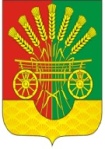 Председатель Совета депутатов сельсоветаПредседатель Совета депутатов сельсоветаПредседатель Совета депутатов сельсоветаВременно исполняющий обязанности главы муниципального образования Временно исполняющий обязанности главы муниципального образования Временно исполняющий обязанности главы муниципального образования ___________ Г.Х. Валитов___________ Г.Х. Валитов___________ Г.Х. Валитов__________  О.С. Понамаренко__________  О.С. Понамаренко__________  О.С. ПонамаренкоРазослано:Разослано: КУМИ, депутатам, прокуратуре района, администрации Чёрноотрожского сельсовета, официальный сайт, в дело.  КУМИ, депутатам, прокуратуре района, администрации Чёрноотрожского сельсовета, официальный сайт, в дело.  КУМИ, депутатам, прокуратуре района, администрации Чёрноотрожского сельсовета, официальный сайт, в дело.  КУМИ, депутатам, прокуратуре района, администрации Чёрноотрожского сельсовета, официальный сайт, в дело.  КУМИ, депутатам, прокуратуре района, администрации Чёрноотрожского сельсовета, официальный сайт, в дело.  КУМИ, депутатам, прокуратуре района, администрации Чёрноотрожского сельсовета, официальный сайт, в дело. № п/пНаименованиеКол-во, шт.Стоимость, руб.Сумма, руб.1Контейнер для твердых бытовых отходов, материал пластмасса, цвет синий, объем 1100 л.2014933,33298666,602Контейнер для твердых бытовых отходов, материал пластмасса, цвет желтый, объем 1100 л.2015566,67311333,403Контейнер для твердых бытовых отходов, материал пластмасса, цвет красный, объём 1100 л.2015400,00308000,00ИТОГО:ИТОГО:60*918000,00